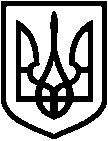 СВАТІВСЬКА РАЙОННА ДЕРЖАВНА АДМІНІСТРАЦІЯ ЛУГАНСЬКОЇ ОБЛАСТІРОЗПОРЯДЖЕННЯголови районної державної адміністрації13.03.2018	м. Сватове	№ 170Розглянувши заяву гр. К………., представника гр. Ю……….. на підставі довіреності від 03 серпня 2017 року, зареєстрованої в реєстрі за № 968,
 серії НМІ № 574142 (додається), про затвердження технічної документації із землеустрою щодо встановлення (відновлення) меж земельної ділянки в натурі (на місцевості), розташованої за межами населених пунктів, на території, яка за даними державного земельного кадастру враховується у Куземівській сільській раді Сватівського району Луганської області, розроблену ПП «УКРАЇНСЬКІ ГЕОДЕЗИЧНІ СИСТЕМИ», керуючись 
ст.ст. 17, 81 Земельного кодексу України, п.п. 2, 16, 17 Перехідних положень Земельного кодексу України, Законом України «Про порядок виділення в натурі (на місцевості) земельних ділянок власникам земельних часток (паїв)», 
Законом України «Про землеустрій», ст. ст. 21, 41 Закону України 
«Про місцеві державні адміністрації», враховуючи Витяг з Державного земельного кадастру про земельну ділянку НВ-4402284732018, 
дата формування 08 лютого 2018 року (додається):1. Затвердити технічну документацію із землеустрою щодо встановлення меж земельної ділянки в натурі (на місцевості) спадкоємцю 1/2 (однієї другої) частки майна гр. Ю…………, розташованої за межами населених пунктів на території, яка за даними державного земельного кадастру враховується у Куземівській сільській раді Сватівського району Луганської області, для ведення товарного сільськогосподарського виробництва (ділянка № 210). 2. Передати у власність земельну ділянку № 210 з кадастровим номером 4424082500:06:002:0047, загальною площею 9,8237 га, що складає 1/2 (однієї другої) частки (паю, ріллі), гр. Ю……, власнику земельної частки (паю) із земель КСП «Мирна Долина», розташованої за межами населених пунктів, на території, яка за даними державного земельного кадастру враховується у Куземівській сільській раді Сватівського району Луганської області, для ведення товарного сільськогосподарського виробництва.	3. Громадянину Ю………. оформити право власності відповідно до діючого законодавства.Перший заступник голови,в.о. голови райдержадміністрації	О.В.ЛибаПро затвердження технічної документаціїіз землеустрою щодо встановлення (відновлення) меж земельної ділянки в натурі (на місцевості) гр. Ю……….. (рілля, 1/2 частка паю № 210, Куземівська сільська рада)